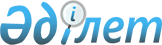 О внесении изменений и дополнений в приказ Министра финансов Республики Казахстан от 18 сентября 2014 года № 403 "Некоторые вопросы Единой бюджетной классификации Республики Казахстан"Приказ Министра финансов Республики Казахстан от 22 ноября 2016 года № 607. Зарегистрирован в Министерстве юстиции Республики Казахстан 30 ноября 2016 года № 14473.
      ПРИКАЗЫВАЮ:
      1. Внести в приказ Министра финансов Республики Казахстан от 18 сентября 2014 года № 403 "Некоторые вопросы Единой бюджетной классификации Республики Казахстан" (зарегистрированный в Реестре государственной регистрации нормативных правовых актов за № 9756, опубликованный в информационно-правовой системе "Әділет" 17 октября 2014 года) следующие изменения и дополнения:
      в Единой бюджетной классификации Республики Казахстан, утвержденной указанным приказом:
      в функциональной классификации расходов бюджета: 
      в функциональной группе 01 "Государственные услуги общего характера":
      в функциональной подгруппе 9 "Прочие государственные услуги общего характера":
      по администратору бюджетных программ 242 "Министерство по инвестициям и развитию Республики Казахстан":
      наименование бюджетной программы 001 "Формирование и реализация политики государства в сфере стандартизации, метрологии, промышленности, привлечения инвестиций, геологии, туристской индустрии, формирования индустриальной политики, развития инфраструктуры и конкурентного рынка, транспорта и коммуникаций, координации и контроля космической деятельности" и бюджетной подпрограммы 100 "Обеспечение деятельности уполномоченного органа в области стандартизации, метрологии, промышленности, привлечения инвестиций, геологии, туристской индустрии, формирования индустриальной политики, развития инфраструктуры и конкурентного рынка, транспорта и коммуникаций, координации и контроля космической деятельности" изложить в следующей редакции:
      "001 Формирование и реализация политики государства в сфере стандартизации, метрологии, промышленности, привлечения инвестиций, геологии, туристской индустрии, формирования индустриальной политики, развития инфраструктуры и конкурентного рынка, транспорта и коммуникаций
      100 Обеспечение деятельности уполномоченного органа в области стандартизации, метрологии, промышленности, привлечения инвестиций, геологии, туристской индустрии, формирования индустриальной политики, развития инфраструктуры и конкурентного рынка, транспорта и коммуникаций";
      по администратору бюджетных программ 243 "Министерство национальной экономики Республики Казахстан":
      наименование бюджетной программы 001 "Услуги по формированию и развитию экономической, торговой политики, политики в области защиты прав потребителей и санитарно-эпидемиологического благополучия населения, формированию и реализации государственного материального резерва, регулированию деятельности субъектов естественных монополий и в области статистической деятельности, обеспечению защиты конкуренции, координации деятельности в области регионального развития, строительства, жилищно-коммунального хозяйства, развития предпринимательства" и бюджетной подпрограммы 100 "Обеспечение деятельности уполномоченного органа по формированию и развитию экономической, торговой политики, политики в области защиты прав потребителей и санитарно-эпидемиологического благополучия населения, формированию и реализации государственного материального резерва, регулированию деятельности субъектов естественных монополий и в области статистической деятельности, обеспечению защиты конкуренции, координации деятельности в области регионального развития, строительства, жилищно-коммунального хозяйства, развития предпринимательства" изложить в следующей редакции:
      "001 Услуги по формированию и развитию экономической, торговой политики, политики в области защиты прав потребителей и санитарно-эпидемиологического благополучия населения, регулированию деятельности субъектов естественных монополий и в области статистической деятельности, обеспечению защиты конкуренции, координации деятельности в области регионального развития, строительства, жилищно-коммунального хозяйства, развития предпринимательства
      100 Обеспечение деятельности уполномоченного органа по формированию и развитию экономической, торговой политики, политики в области защиты прав потребителей и санитарно-эпидемиологического благополучия населения, регулированию деятельности субъектов естественных монополий и в области статистической деятельности, обеспечению защиты конкуренции, координации деятельности в области регионального развития, строительства, жилищно-коммунального хозяйства, развития предпринимательства";
      дополнить администратором бюджетных программ 247 с бюджетной программой 001 с бюджетными подпрограммами 100, 104 и 111 следующего содержания:
      "247 Министерство оборонной и аэрокосмической промышленности Республики Казахстан
      001 Формирование и реализация политики государства в сфере оборонной, аэрокосмической и электронной промышленности, информационной безопасности в сфере информатизации и связи (кибербезопасности), мобилизационной подготовки и мобилизации, формирование и развитие государственного материального резерва, участие в проведении единой военно-технической политики и военно-технического сотрудничества, руководство в области формирования, размещения и выполнения оборонного заказа
      100 Обеспечение деятельности уполномоченного органа в области оборонной, аэрокосмической и электронной промышленности, информационной безопасности в сфере информатизации и связи (кибербезопасности), мобилизационной подготовки и мобилизации, формирование и развитие государственного материального резерва, участие в проведении единой военно-технической политики и военно-технического сотрудничества, руководство в области формирования, размещения и выполнения оборонного заказа
      104 Обеспечение функционирования информационных систем и информационно-техническое обеспечение государственных органов
      111 Капитальные расходы Министерства оборонной и аэрокосмической промышленности Республики Казахстан";
      дополнить бюджетными программами 002, 100, 101, 102, 105, 109, 114, 116, 119 и 122 следующего содержания:
      "002 Создание информационной системы экстренного вызова при авариях и катастрофах
      100 Проведение мероприятий за счет чрезвычайного резерва Правительства Республики Казахстан
      101 Проведение мероприятий за счет средств на представительские затраты
      102 Трансферты другим уровням государственного управления на проведение мероприятий за счет чрезвычайного резерва Правительства Республики Казахстан
      105 Разработка или корректировка, а также проведение необходимых экспертиз технико-экономических обоснований бюджетных инвестиционных проектов и конкурсных документаций проектов государственно-частного партнерства, концессионных проектов, консультативное сопровождение проектов государственно-частного партнерства и концессионных проектов
      109 Проведение мероприятий за счет резерва Правительства Республики Казахстан на неотложные затраты
      114 Выполнение обязательств центральных государственных органов по решениям судов за счет средств резерва Правительства Республики Казахстан
      116 Трансферты другим уровням государственного управления на проведение мероприятий за счет резерва Правительства Республики Казахстан на неотложные затраты
      119 Проведение мероприятий за счет специального резерва Правительства Республики Казахстан
      122 Трансферты другим уровням государственного управления на проведение мероприятий за счет специального резерва Правительства Республики Казахстан";
      в функциональной группе 02 "Оборона": 
      в функциональной подгруппе 1 "Военные нужды": 
      дополнить администратором бюджетных программ 736 с бюджетными программами 003 и 007 следующего содержания:
      "736 Управление по мобилизационной подготовке и гражданской защите области
      003 Мероприятия в рамках исполнения всеобщей воинской обязанности
      007 Подготовка территориальной обороны и территориальная оборона областного масштаба";
      в функциональной подгруппе 2 "Организация работы по чрезвычайным ситуациям": 
      дополнить администратором бюджетных программ 736 с бюджетными программами 001, 002, 005, 009, 014, 032, 100, 102, 103, 106, 107, 108, 109, 113, 114, 115, 116, 117, 118, 119, 121, 122, 123, 124, 125 и 126 следующего содержания:
      "736 Управление по мобилизационной подготовке и гражданской защите области
      001 Услуги по реализации государственной политики на местном уровне в области мобилизационной подготовки и гражданской защиты
      002 Создание информационных систем
      005 Мобилизационная подготовка и мобилизация областного масштаба
      009 Капитальные расходы государственного органа
      014 Предупреждение и ликвидация чрезвычайных ситуаций областного масштаба
      032 Капитальные расходы подведомственных государственных учреждений и организаций
      100 Проведение мероприятий за счет чрезвычайного резерва Правительства Республики Казахстан
      102 Трансферты другим уровням государственного управления на проведение мероприятий за счет чрезвычайного резерва Правительства Республики Казахстан
      103 Трансферты другим уровням государственного управления на проведение мероприятий за счет резерва местного исполнительного органа на неотложные затраты
      106 Проведение мероприятий за счет чрезвычайного резерва местного исполнительного органа для ликвидации чрезвычайных ситуаций социального, природного и техногенного характера
      107 Проведение мероприятий за счет резерва местного исполнительного органа на неотложные затраты
      108 Разработка или корректировка, а также проведение необходимых экспертиз технико-экономических обоснований бюджетных инвестиционных проектов и конкурсных документаций проектов государственно-частного партнерства, концессионных проектов, консультативное сопровождение проектов государственно-частного партнерства и концессионных проектов
      109 Проведение мероприятий за счет резерва Правительства Республики Казахстан на неотложные затраты
      113 Целевые текущие трансферты из местных бюджетов
      114 Целевые трансферты на развитие из местных бюджетов
      115 Выполнение обязательств местных исполнительных органов по решениям судов за счет средств резерва местного исполнительного органа
      116 Трансферты другим уровням государственного управления на проведение мероприятий за счет резерва Правительства Республики Казахстан на неотложные затраты
      117 Трансферты другим уровням государственного управления на проведение мероприятий за счет резерва Правительства Республики Казахстан для жизнеобеспечения населения при ликвидации чрезвычайных ситуаций природного и техногенного характера
      118 Проведение мероприятий за счет резерва Правительства Республики Казахстан для жизнеобеспечения населения при ликвидации чрезвычайных ситуаций природного и техногенного характера
      119 Проведение мероприятий за счет специального резерва Правительства Республики Казахстан
      121 Трансферты другим уровням государственного управления на проведение мероприятий за счет чрезвычайного резерва местного исполнительного органа для ликвидации чрезвычайных ситуаций социального, природного и техногенного характера
      122 Трансферты другим уровням государственного управления на проведение мероприятий за счет специального резерва Правительства Республики Казахстан
      123 Проведение мероприятий на текущие расходы по ликвидации последствий чрезвычайных ситуаций социального, природного и техногенного характера, устранению ситуаций, угрожающих политической, экономической и социальной стабильности административно-территориальной единицы, жизни и здоровью людей, общереспубликанского либо международного значения за счет целевых трансфертов из бюджетов областей, городов республиканского значения, столицы
      124 Проведение мероприятий на расходы развития по ликвидации последствий чрезвычайных ситуаций социального, природного и техногенного характера, устранению ситуаций, угрожающих политической, экономической и социальной стабильности административно-территориальной единицы, жизни и здоровью людей, общереспубликанского либо международного значения за счет целевых трансфертов из бюджетов областей, городов республиканского значения, столицы
      125 Целевые текущие трансферты бюджетам районов (городов областного значения) на текущие расходы по ликвидации последствий чрезвычайных ситуаций социального, природного и техногенного характера, устранению ситуаций, угрожающих политической, экономической и социальной стабильности административно-территориальной единицы, жизни и здоровью людей, общереспубликанского либо международного значения за счет целевых трансфертов из бюджетов областей, городов республиканского значения, столицы
      126 Целевые трансферты на развитие бюджетам районов (городов областного значения) на расходы развития по ликвидации последствий чрезвычайных ситуаций социального, природного и техногенного характера, устранению ситуаций, угрожающих политической, экономической и социальной стабильности административно-территориальной единицы, жизни и здоровью людей, общереспубликанского либо международного значения за счет целевых трансфертов из бюджетов областей, городов республиканского значения, столицы";
      в функциональной группе 04 "Образование":
      в функциональной подгруппе 5 "Переподготовка и повышение квалификации специалистов":
      дополнить администратором бюджетных программ 247 с бюджетными программами 005 и 138 следующего содержания:
      "247 Министерство оборонной и аэрокосмической промышленности Республики Казахстан
      005 Переподготовка и повышение квалификации кадров в космической отрасли
      138 Обеспечение повышения квалификации государственных служащих";
      в функциональной группе 08 "Культура, спорт, туризм и информационное пространство": 
      в функциональной подгруппе 3 "Информационное пространство": 
      дополнить администратором бюджетных программ 803 с бюджетной программой 002 следующего содержания:
      "803 Отдел внутренней политики и по делам религии района (города областного значения)
      002 Услуги по проведению государственной информационной политики";
      в функциональной подгруппе 9 "Прочие услуги по организации культуры, спорта, туризма и информационного пространства": 
      дополнить администратором бюджетных программ 803 с бюджетными программами 001, 003, 004, 006, 032, 100, 106, 107, 108, 109, 115, 118, 119, 123 и 124 следующего содержания:
      "803 Отдел внутренней политики и по делам религии района (города областного значения)
      001 Услуги по реализации государственной политики на местном уровне в области информации, укрепления государственности и формирования социального оптимизма граждан
      003 Реализация мероприятий в сфере молодежной политики
      004 Создание информационных систем
      006 Капитальные расходы государственного органа
      032 Капитальные расходы подведомственных государственных учреждений и организаций
      100 Проведение мероприятий за счет чрезвычайного резерва Правительства Республики Казахстан
      106 Проведение мероприятий за счет чрезвычайного резерва местного исполнительного органа для ликвидации чрезвычайных ситуаций социального, природного и техногенного характера
      107 Проведение мероприятий за счет резерва местного исполнительного органа на неотложные затраты
      108 Разработка или корректировка, а также проведение необходимых экспертиз технико-экономических обоснований бюджетных инвестиционных проектов и конкурсных документаций проектов государственно-частного партнерства, концессионных проектов, консультативное сопровождение проектов государственно-частного партнерства и концессионных проектов
      109 Проведение мероприятий за счет резерва Правительства Республики Казахстан на неотложные затраты
      115 Выполнение обязательств местных исполнительных органов по решениям судов за счет средств резерва местного исполнительного органа
      118 Проведение мероприятий за счет резерва Правительства Республики Казахстан для жизнеобеспечения населения при ликвидации чрезвычайных ситуаций природного и техногенного характера
      119 Проведение мероприятий за счет специального резерва Правительства Республики Казахстан
      123 Проведение мероприятий на текущие расходы по ликвидации последствий чрезвычайных ситуаций социального, природного и техногенного характера, устранению ситуаций, угрожающих политической, экономической и социальной стабильности административно-территориальной единицы, жизни и здоровью людей, общереспубликанского либо международного значения за счет целевых трансфертов из бюджетов областей, городов республиканского значения, столицы
      124 Проведение мероприятий на расходы развития по ликвидации последствий чрезвычайных ситуаций социального, природного и техногенного характера, устранению ситуаций, угрожающих политической, экономической и социальной стабильности административно-территориальной единицы, жизни и здоровью людей, общереспубликанского либо международного значения за счет целевых трансфертов из бюджетов областей, городов республиканского значения, столицы";
      в функциональной группе 12 "Транспорт и коммуникации":
      в функциональной подгруппе 9 "Прочие услуги в сфере транспорта и коммуникаций":
      дополнить администратором бюджетных программ 247 с бюджетными программами 007 и 008 следующего содержания:
      "247 Министерство оборонной и аэрокосмической промышленности Республики Казахстан
      007 Увеличение уставного капитала АО "Национальная компания "Қазақстан Ғарыш Сапары" на создание целевых космических систем, технологий и их использование, а также строительство Сборочно-испытательного комплекса
      008 Прикладные научные исследования в области космической деятельности";
      дополнить бюджетной программой 009 с бюджетной подпрограммой 101 следующего содержания:
      "009 Развитие научно-технологической и опытно-экспериментальной базы
      101 Создание космической системы научно-технологического назначения";
      дополнить бюджетной программой 010 с бюджетными подпрограммами 100, 101, 102, 103 и 104 следующего содержания:
      "010 Обеспечение сохранности и расширения использования космической инфраструктуры
      100 Обеспечение управления космическими аппаратами
      101 Организация утилизации, рекультивации и ремонта объектов комплекса "Байконур", не входящих в состав арендуемых Российской Федерацией
      102 Услуги по предоставлению космических снимков государственным органам и организациям, получаемые от космической системы дистанционного зондирования Земли Республики Казахстан
      103 Обеспечение сохранности объектов комплекса "Байконур", не вошедших в состав аренды Российской Федерации и исключенных из него
      104 Оплата услуг банкам-агентам по обслуживанию бюджетного кредита в рамках межправительственного соглашения";
      в функциональной группе 13 "Прочие":
      в функциональной подгруппе 9 "Прочие":
      дополнить администратором бюджетных программ 247 с бюджетной программой 012 с бюджетными подпрограммами 100, 101 и 111 следующего содержания:
      "247 Министерство оборонной и аэрокосмической промышленности Республики Казахстан
      012 Реализация мероприятий мобилизационной подготовки, мобилизации и формирования государственного материального резерва
      100 Услуги по совершенствованию мобилизационной подготовки и мобилизации
      101 Формирование и хранение государственного материального резерва
      111 Капитальные расходы подведомственных государственных учреждений и организаций в области государственного материального резерва Министерства оборонной и аэрокосмической промышленности Республики Казахстан";
      дополнить бюджетной программой 120 следующего содержания:
      "120 Выполнение государственных обязательств по проектам государственно-частного партнерства";
      дополнить администраторами бюджетных программ 736 и 803 с бюджетными программами 065 и 096 следующего содержания:
      "736 Управление по мобилизационной подготовке и гражданской защите области
      065 Формирование или увеличение уставного капитала юридических лиц
      096 Выполнение государственных обязательств по проектам государственно-частного партнерства
      803 Отдел внутренней политики и по делам религии района (города областного значения)
      065 Формирование или увеличение уставного капитала юридических лиц
      096 Выполнение государственных обязательств по проектам государственно-частного партнерства";
      в Структуру специфик экономической классификации расходов бюджета Республики Казахстан, утвержденную указанным приказом:
      в подклассе 110 "Заработная плата":
      по специфике 111 "Оплата труда":
      графу перечень затрат изложить в следующей редакции:
      "Должностные оклады работников органов Республики Казахстан, содержащихся за счет государственного бюджета, оклады по воинским и специальным званиям, доплаты и надбавки, установленные Указом Президента Республики Казахстан от 17 января 2004 года № 1284 "О единой системе оплаты труда работников органов Республики Казахстан, содержащихся за счет государственного бюджета и сметы (бюджета) Национального Банка Республики Казахстан"; должностные оклады гражданских служащих, доплаты и надбавки, установленные постановлением Правительства Республики Казахстан от 31 декабря 2015 года № 1193 "О системе оплаты труда гражданских служащих, работников организаций, содержащихся за счет средств государственного бюджета, работников казенных предприятий"; оплата сверхурочной работы, работы в ночное время, в праздничные дни и выходные дни, компенсационные выплаты за неиспользованные дни оплачиваемого ежегодного трудового отпуска, доплата за совмещение должностей (расширения зон обслуживания) или выполнение обязанностей временно отсутствующего работника согласно Трудовому кодексу Республики Казахстан от 23 ноября 2015 года.";
      в подклассе 130 "Выплата заработной платы отдельным категориям граждан и отчисления взносов в соответствии с законодательными актами Республики Казахстан":
      по специфике 132 "Оплата труда патронатных воспитателей":
      графу перечень затрат изложить в следующей редакции:
      "Оплата труда патронатных воспитателей определяются аналогично условиям оплаты труда воспитателей государственных учреждений образования в соответствии с постановлением Правительства Республики Казахстан от 31 декабря 2015 года № 1193 "О системе оплаты труда гражданских служащих, работников организаций, содержащихся за счет средств государственного бюджета, работников казенных предприятий".
      2. Департаменту бюджетного законодательства Министерства финансов Республики Казахстан (Ерназарова З. А.) в установленном законодательством порядке обеспечить:
      1) государственную регистрацию настоящего приказа в Министерстве юстиции Республики Казахстан;
      2) в течение десяти календарных дней после государственной регистрации настоящего приказа его направление на официальное опубликование в периодических печатных изданиях и информационно-правовой системе "Әділет";
      3) в течение десяти календарных дней со дня государственной регистрации настоящего приказа в Министерстве юстиции Республики Казахстан направление в Республиканское государственное предприятие на праве хозяйственного ведения "Республиканский центр правовой информации" Министерства юстиции Республики Казахстан для размещения в Эталонном контрольном банке нормативных правовых актов Республики Казахстан;
      4) размещение настоящего приказа на интернет-ресурсе Министерства финансов Республики Казахстан.
      3. Настоящий приказ вводится в действие после дня его государственной регистрации.
					© 2012. РГП на ПХВ «Институт законодательства и правовой информации Республики Казахстан» Министерства юстиции Республики Казахстан
				
      Министр финансов
Республики Казахстан

Б. Султанов
